Introducing Google Classroom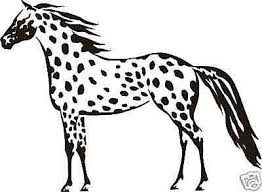 I will be using an online program this year called Google Classroom to allow your child to turn in assignments online from school or home, see what assignments will be due throughout the week, and to fill out forms. I can then pass assignments back to them through the program with comments, edits, suggestions, and/or grades.As a parent, you can log in and see what assignments, grades and comments, and what is going on in the classroom. I can also put up reminders for the students of upcoming events/ projects. And you could see those too. I will also be creating extra “bonus” assignments for those who need a bit more stimulation.If you are interested in checking it out, you are welcome to do so. I would love to have as many parents as possible to join our Google Classroom. If you have any questions, please don’t hesitate to ask.Sincerely,Ms. Alexis Oswaldaoswald@altenburgps.eduk12.net